Instrucciones: Para la siguiente actividad debes ocupar el siguiente blog: http://historyandgeographyclassroom.blogspot.com El trabajo es realizado en parejas y se entrega al final de la clase con calificación al libroLee las siguientes instrucciones para hacer bien tu trabajo en esta guía y utiliza buena letra y ortografíaÍtem I: Preguntas¿Qué es la historia? Responde según el link que dice “Palabra Historia, origen” En la sección enlaces del blog o en una de las publicaciones (lo escrito) que aparece en el blog (2 puntos)______________________________________________________________________________________________________________________________________________________________________________________________________________________________________________________________________________________________________________________________________________________________________________________________________________________________________________________________________________________________________________________________________¿Qué son las fuentes auxiliares de la Historia? Nombra al menos 7 y defínelas en las siguientes líneas.  Busca en los enlaces o en las publicaciones del blog (2 puntos c/una)Ítem II: Sopa de letras:Busca las siguientes palabras en la sopa de letras en todas las direcciones:  Historia, Paleontología, Arqueología, Humano, Monumentos, Fuentes, Primarias, Secundarias, Observador, Auxiliares, Epistemología, Fósiles, Química, Geología, Epigrafía, Cronología, Sigilografía.	 (2 PUNTOS C/U)Ítem 3: IndagaciónBusca en un enlace adjuntos los tipos de fuentes de investigación,  realiza un esquema  con ellas más abajo (24 puntos) ESTUDIOS SOCIALES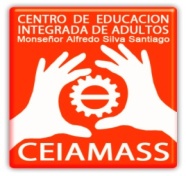 2013Roxana BecerraESTUDIOS SOCIALES2013Roxana BecerraALUMNOS: 1 ________________________________________________________________________                     2 ________________________________________________________________________CURSO:       2NMF                     Fecha:ALUMNOS: 1 ________________________________________________________________________                     2 ________________________________________________________________________CURSO:       2NMF                     Fecha:Actividad en Clase nº2:  Trabajo en Sala de Enlaces Actividad en Clase nº2:  Trabajo en Sala de Enlaces CONTENIDOS: Métodos de Investigación HistóricaAprendizaje esperado: Conoce los métodos de investigación histórica y sus derivados UFOQUFUFOQUFOQAIFARGOLIGISJIRGJIJIRGJIRGPUFOQFUENTEPTAWTTAOBSERVADORUFOQUAUFOQPJRUPJUFOQUFOQUFJIRGJUJIRGTNTJTNUFOQJIRGJITAWTTXTAWTUFAUFOJIRGAUFOQUFOQIPIPJRUJICDSDTAWTDIQIPJIRGLTLTNTJTAISSEUFOQIURLTTAWTISISIRTPJMSSRLQQUFOQOPUFOQAAAAREGTNIUFOQIDJIRGOTAUFOQURUFOQSIUJIRGQSTAWTWUSJIRGJEJIRGARQURPALEONTOLOGIAIRPSTAWTUFIIPUFOQFFPUFOQFHUFOQRQQAJILQSQQUFOQIPUFOQQJIRGOKIIGAILEONJIRGLTJIRGQTAWTNGQRIDOIPIPTAWTEQTAWTPUFOQFUENLRNLTLTPJRUIPUFOQFUENTEQRIISAIRAMIRPHISIPUFOQFUENTELAJMPUFOQFUFOQUSSMIMIPUFOQIIKUIPMNIAJIRGJMTMNSLTJIRGALHLTGLISTAWTTHIELEONTAWTIUFOQQENLEONCTYSHIMHIHUFOQLJIRGGOLLLLLREFAIPIOFUFOQUFTAWTTLUFOQIOOIILTLJLJIRGJIPJRUUOJIRGGNGYRISIIPOMIPAITNTJJGTAWTIOIPAYIKLTLGLTILSIRTTIIPINLLLTDGPSISIPIHFIUFOQQALTLOPOISNOLEONLTOAAAJIRGIPINEIPGAAUUFOQUFOQNRITAWTLTLUALTIIPCJIRGJIRGGLPJRUFOQUINTALTETAWTTAWTNIITNTJIRGFUFOQISSUFOQUFOQUPASIRTAWTEJIRGAAGJIRGJIRGJEIAREGAMHUTAWTRRMTAWTTAWTTBL